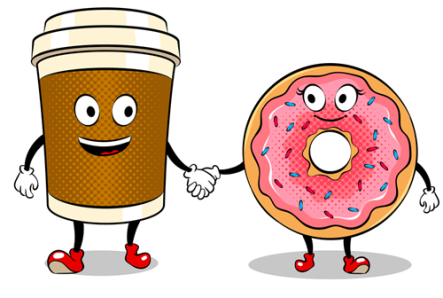 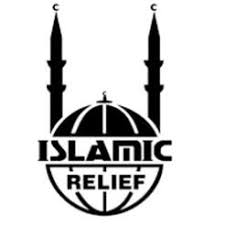 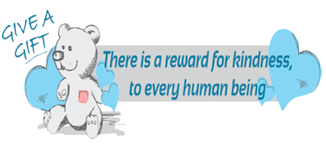 Ladies            Social                     GroupEvery Tuesday between 11.30-1pmMeeting point-Give a Gift office, The Roundhay Resource Centre, Roundhay Road, Leeds, LS8 4HSA group ran by women for womenA chance to meet new friends and socialise with new activities every week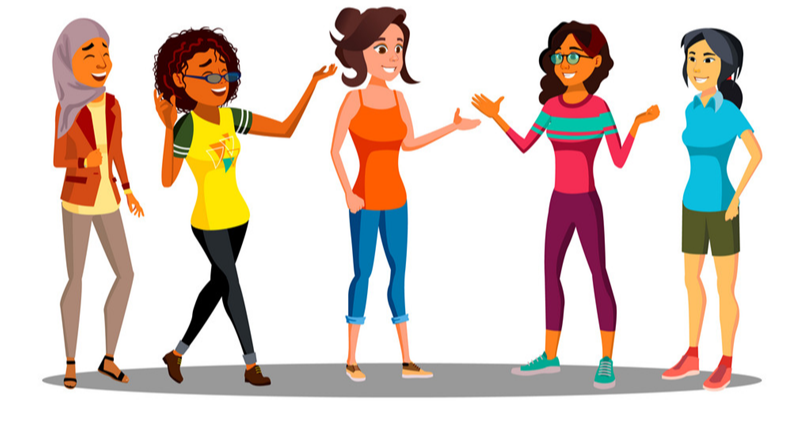 